RASTkulÅK 3-6    	  11:20-12:30 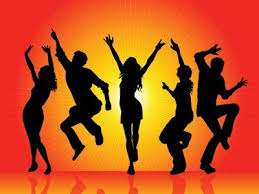 v 7TISdag		Stjärtlappsrace i mördarbacken (Ta med egen hjälm!)onsdag	Vi hänger på klubben 6:or-13		Pingis, biljard, tidningar, musik, spel m.mTorsdag	Oasenklubben är ute och minglar på rastenv 9		Tisdag	Hitta vinterfåglarna (FRAmsidan kullen)onsdag	Välkommen till klubben 6:or-13		Pingis, biljard, tidningar, musik, spel m.mTorsdag	Oasenklubben är ute och minglar på rasten